Centre de Dépaysement et de Plein Air     Rue de Bar 6       6760 Ethe -Virton                                                                           Tél. : 063/ 45.59.00            direction@cdpabuzenol.be Plan Des Dortoirs Plan Des Dortoirs Plan Des Dortoirs Plan Des Dortoirs Plan Des Dortoirs Plan Des Dortoirs Plan Des Dortoirs Plan Des Dortoirs Plan Des Dortoirs Plan Des Dortoirs Plan Des Dortoirs Plan Des Dortoirs Plan Des Dortoirs Plan Des Dortoirs Plan Des Dortoirs Plan Des Dortoirs Plan Des Dortoirs Plan Des Dortoirs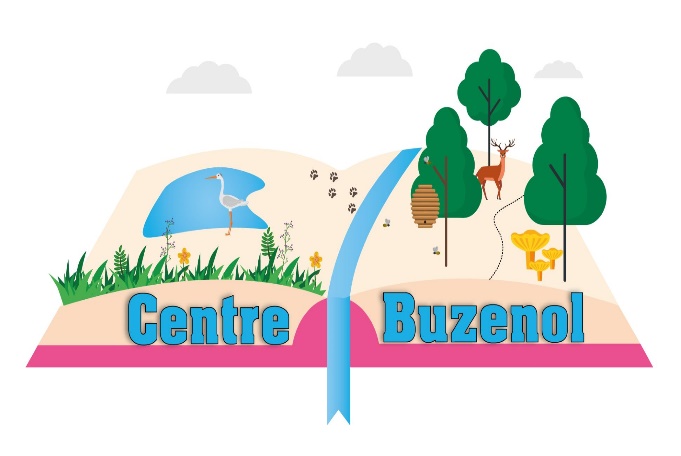 Chambre
4 personnes N°142Chambre
4 personnes N°144Chambre
4 personnes N°146Chambre
4 personnes N°148Chambre
4 personnes N°150Chambre
2 personnes N°152Chambre
2 personnes N°154Chambre
2 personnes N°156Chambre
2 personnes N°158EducateursChambre
4 personnes N°143Chambre
4 personnes N°141WCDOUCHESEducatricesChambre
4 personnes N°155Chambre
4 personnes N°157Chambre
4 personnes N°159Chambre
4 personnes N°161Chambre
4 personnes N°163WCWCDOUCHESBureau directionBureau directionBureau directionBureau directionClasse n° 3Classe n° 3Dortoir
12  PlacesDortoir
12  PlacesDortoir
12  PlacesClasse n° 2Classe n° 2Classe n° 1Classe n° 1Classe n° 1Classe n° 1